Publicado en Madrid el 08/06/2020 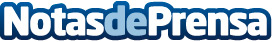 Los comercios pueden recuperar las pérdidas durante el estado de alarmaLa nueva plataforma "Indemniza.org" ha comenzado a reclamar indemnizaciones para todos los comercios cerrados por la declaración del estado de AlarmaDatos de contacto:Indemniza.org91 079 10 10Nota de prensa publicada en: https://www.notasdeprensa.es/los-comercios-pueden-recuperar-las-perdidas Categorias: Nacional Derecho Madrid Emprendedores Seguros http://www.notasdeprensa.es